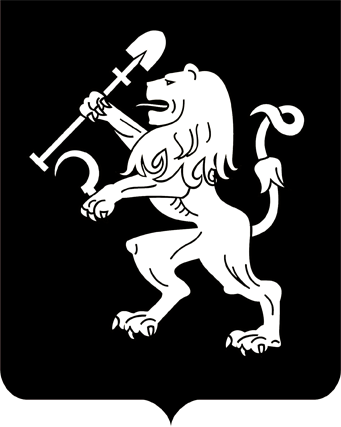 АДМИНИСТРАЦИЯ ГОРОДА КРАСНОЯРСКАРАСПОРЯЖЕНИЕО прекращении действия разрешения на право организации универсального розничного рынка, выданного ООО «МиР»На основании обращения общества с ограниченной ответствен-ностью «МиР» от 08.08.2022 № 22287, в соответствии с Федеральным законом от 30.12.2006 № 271-ФЗ «О розничных рынках и о внесении изменений в Трудовой кодекс Российской Федерации», руководствуясь ст. 45, 58, 59 Устава города Красноярска, распоряжением Главы города от 22.12.2006 № 270-р:1. Прекратить действие разрешения на право организации универсального розничного рынка, расположенного по адресу: г. Красноярск, ул. Славы, д. 12, от 29.10.2019 № 1, выданного обществу с ограни-ченной ответственностью «МиР» на основании распоряжения                    администрации города от 29.10.2019 № 78-эк «О продлении обществу                 с ограниченной ответственностью «МиР» разрешения на право организации розничного рынка».2. Отделу координации потребительского рынка департамента экономической политики и инвестиционного развития администрации города:уведомить общество с ограниченной ответственностью «МиР»                   о прекращении действия разрешения на право организации универсального розничного рынка, расположенного по адресу: г. Красноярск,           ул. Славы, д. 12, от 29.10.2019 № 1 в срок не позднее дня, следующего               за днем принятия настоящего распоряжения;представить информацию о прекращении действия разрешения             на право организации универсального розничного рынка, расположенного по адресу: г. Красноярск, ул. Славы, д. 12, от 29.10.2019 № 1 министерству сельского хозяйства и торговли Красноярского края                      в 15-дневный срок с даты принятия настоящего распоряжения.3. Настоящее распоряжение опубликовать в газете «Городские            новости» и разместить на официальном сайте администрации города.Заместитель Главы города – руководитель департаментаэкономической политики и инвестиционного развития					     И.Р. Антипина09.09.2022№ 48-эк